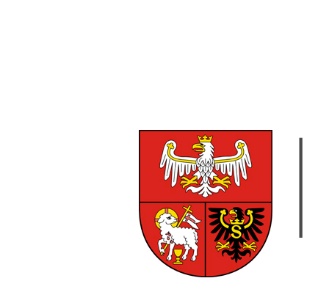 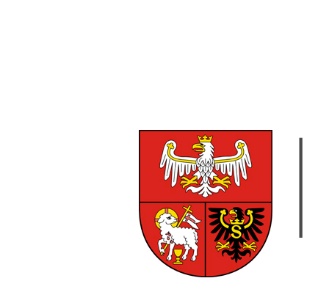 ZP.272.1.49.2024                                                                                                        Olsztyn, dnia 01.07.2024 r.Wykonawcy uczestniczący w postępowaniuINFORMACJA O WYBORZE NAJKORZYSTNIEJSZEJ OFERTY Dotyczy: postępowania o udzielenie zamówienia publicznego, którego przedmiotem jest organizacja dwudniowej konferencji - 13 Festiwal Promocji Gospodarczej Warmii i Mazur.Zamawiający działając na podstawie art. 253 ustawy z dnia 11 września 2019 r. Prawo zamówień publicznych, informuje o wyborze najkorzystniejszej oferty. Nazwy albo imiona i nazwiska, siedziby albo miejsca zamieszkania, jeżeli są miejscami wykonywania działalności Wykonawców, którzy złożyli oferty, a także punktacja przyznana ofertom w każdym kryterium oceny ofert i łączna punktacja:Zamawiający wybrał jako najkorzystniejszą ofertę nr 2 złożoną przez:  LEMON SPOT Sp. z o.o.01-756 WarszawaNIP: 5272813180Uzasadnienie wyboru: liczba punktów w kryterium „cena” – 37,16 pktliczba punktów w kryterium „proponowane koncepcje tematów i tez” – 60 pktcałkowita liczba uzyskanych punktów – 97,16 pkt  Zamawiający wybrał ofertę, która uzyskała największą liczbę punktów spośród ofert niepodlegających     
odrzuceniu.                                                                                                                                                               Nr ofertyWykonawca Liczba punktów w kryterium cenaLiczba punktów w kryterium proponowane koncepcje tematów i tez Łączna liczba punktów1e-xon s.c.Sylwia Kotowicz Piotr Izdebski61-371 PoznańNIP: 7822373015Sylwia Kotowicz e-xon61-371 PoznańNIP: 7811597254Piotr Izdebski e-xonPIN 7772379196-----------------------2LEMON SPOT Sp. z o.o.01-756 WarszawaNIP: 527281318037,166097,163Premium Outdoor Sp. z o.o.20-446 LublinNIP: 94625841124038,4078,404Green Event Dorota Gołąb10-315 OlsztynNIP: 7441499541-----------------------